St. Patrick Parish Faith Formation Ministry140 Church St.Portland, MI  48875517-647-6505 Ext. 419MondayNightFaithFormationFebruary 2021Month of the Passion of Our LordEvery deed of Christ is a cause of glorying to the Catholic Church, but her greatness of all glorying in is the cross; and knowing this, Paul says, But God forbid that I should glory, save in the Cross of Christ. For wonderous indeed it was, that one who was blind from his birth should receive sight in Siloam: but what is this compared with the blind of the whole word? A great thing it was, and passing nature, for Lazarus to rise again on the fourth day; but the grace extended to him alone, and what was it compared with the dead in sins throughout the world. Since the Passion of the Lord portrays Jesus’ death on the cross, I am challenging the students, and parents, to send me a picture of any Crucifix you may have in your home. This can be on a necklace, bracelet, keychain, or a picture. Any student or parent that sends in a picture will receive a free Slushie card. Prudence“Make sound judgements and direct our actions toward what is good.” Parents are to teach and challenge their children this throughout the month. However you choose to reward them for practicing this is up to you. If you contact me that your children were “caught in the act” displaying this, I will send them a free Slushie card. First Reconciliation PreparationAll second graders that will be receiving this Sacrament will have to sign up on a date during the Lenten season. Father and I have worked out a schedule during Lent for the students to receive this. You will receive the schedule to sign up on the date that best fits your family’s schedule. It will come with all the details you will need to know for the Sacrament. There are several dates to choose from, so finding one to fit should not be a problem. Watch for more information to come.The second part of “Signs of Grace” for First Communion preparation information will be sent out soon. The outline for this part of preparation begins on February 21st.“Don’t be afraid to go to the Sacrament of Confession,    where you will meet Jesus who forgives you.”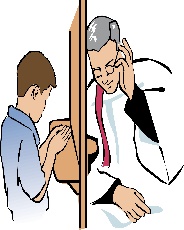 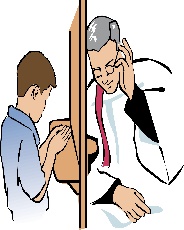                                                                  -Pope FrancisConfirmation InformationInformation for choosing a Sponsor was sent out. Be sure to pick up the Sponsor book and guidelines at the Parish office. Information and the outline for the online “Chosen” Program was sent out. As soon as you sign up in the program you can begin the course, the outline begins on February 7th. If you did not receive this information, contact me right away. This Sacrament will be celebrated here with Father Mike sometime in May. You will receive all information in time.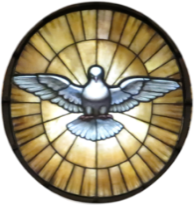 Service Project for FebruaryThis month’s service project will be to bake. Bake or help bake something for someone other than your family.  Share your favorite goodies with someone outside of your family. This could be a neighbor, grandparents, parents’ co-workers, a teacher, business owner, etc. However you choose to do this is up to you. If you contact me that your family baked something, you will be rewarded. You can even send in pictures of the baking process. Bon Appetit!  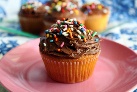 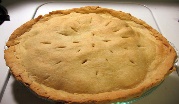 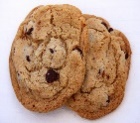 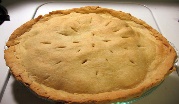 “Even now, says the Lord, return to me with your whole heart, with fasting, and weeping, and mourning. Rend your hearts, not your garments, and return to the Lord, your God.” 	(Joel 2:12-18)February Birthdays to Celebrate                       3rd- Haley Miller                                                                                  13th- Carley Robson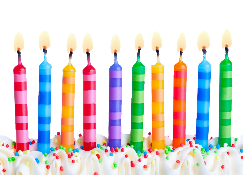                        6th- Landon Lanz                                                                                 23rd- Brayden Hinds                                                                                                                           8th- Anna Pohl                                                                                     24th- Kensley Sherwood                    12th- Donnie Richmond                                                                        24th- Brylee Shrewood                    12th- Isabella Spitzley                                                                            24th- Justin DiOrio